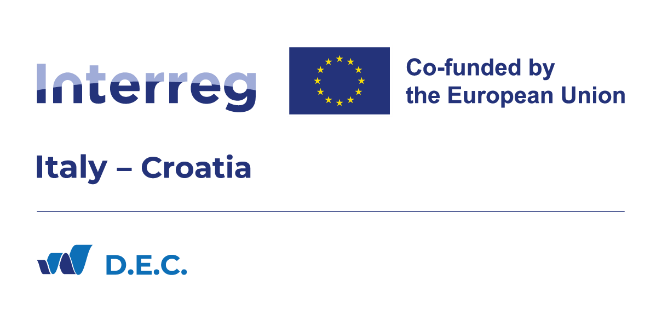 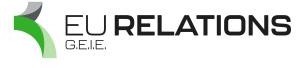 A2 Offerta EconomicaOggetto: Offerta economica per l’affidamento del servizio di coordinamento, management e comunicazione da realizzare a supporto delle attività del progetto D.E.C. (Digital Ethics Culture ITHR 0400363), nell’ambito del Programma di Cooperazione Transfrontaliera Italia-Croazia 2021/2027 – CUP H38H23000300007.Modulo di offertaIo Sottoscritto/a  			nato/a a  		( 	) il	e residente in	(		), via  	codice fiscale	, in qualità di	[specificare se legale rappresentante/procuratore/altro soggetto titolare del potere di firma] della seguente persona giuridica:Denominazione/ragione sociale  	Codice Fiscale	, Partita IVA  	Sede sociale (Comune)	via	CAP	, (	).OFFROper l’esecuzione delle prestazioni oggetto della presente procedura un prezzo pari a:- €	,  (in cifre)	(in lettere), pari ad un ribasso percentuale del	%(in cifre)	(in lettere)di cui per costi relativi al personale: €	,   (in cifre)	(in lettere).Il/La concorrente(Timbro e firma leggibile)